проектО внесении изменений в постановление администрации города Чебоксары от 11.09.2017 № 2123 «Об утверждении документа планирования регулярных перевозок пассажиров и багажа автомобильным и наземным электрическим транспортом в городе Чебоксары на 2017 - 2022 годы»	В соответствии с Федеральным законом от 06.10.2003 № 131-ФЗ «Об общих принципах организации местного самоуправления в Российской Федерации», Федеральным законом от 13.07.2015 № 220-ФЗ «Об организации регулярных перевозок пассажиров и багажа автомобильным транспортом и городским наземным электрическим транспортом в Российской Федерации и о внесении изменений в отдельные законодательные акты Российской Федерации», Положением об организации регулярных перевозок пассажиров и багажа автомобильным транспортом и городским наземным электрическим транспортом на территории муниципального образования города Чебоксары, утвержденным решением Чебоксарского городского Собрания депутатов от 22.09.2016 № 446, администрация города Чебоксары п о с т а н о в л я е т:1. Внести в Документ планирования регулярных перевозок пассажиров и багажа автомобильным транспортом и наземным электрическим транспортом в городе Чебоксары на 2017-2022 годы, утвержденный постановлением администрации города Чебоксары от 11.09.2017 № 2123 (далее – Документ планирования), следующие изменения:1.1. Строку 42 приложения № 2 к Документу планирования изложить в следующей редакции:1.2. Приложение № 4 к Документу планирования дополнить строкой 2 следующего содержания:1.3. Приложение № 5 к Документу планирования изложить согласно приложению №1 к настоящему постановлению;1.4. В приложении № 6 к Документу планирования:изложить строку 6 в следующей редакции:дополнить строкой 25 следующего содержания:2. Управлению информации, общественных связей и молодежной политики администрации города Чебоксары опубликовать настоящее постановление в средствах массовой информации.3. Настоящее постановление вступает в силу со дня его официального опубликования. 4. Контроль за исполнением настоящего постановления возложить на заместителя главы администрации города Чебоксары по вопросам ЖКХ В.И. Филиппова.Глава администрации города Чебоксары				      А.О. ЛадыковПриложение №1к постановлению администрации города Чебоксары от ________________ № ____________Приложение № 5к документу планирования регулярных перевозок пассажиров и багажа автомобильным транспортом и наземным электрическим транспортом в городе Чебоксары на 2017-2022 годыГрафик изменения муниципальных маршрутов регулярных перевозок в городе ЧебоксарыЧăваш РеспубликиШупашкар хулаадминистрацийěЙЫШĂНУ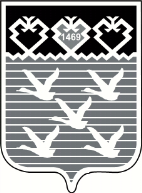 Чувашская РеспубликаАдминистрациягорода ЧебоксарыПОСТАНОВЛЕНИЕ426666мкр. Садовый – ООО «ЖБК-9» - ул. СтартоваяIV квартал 2021 года26666мкр. Садовый – ООО «ЖБК-9» - ул. Стартоваямкр. «Садовый» - Кошкино - ул. Б.Хмельницкого - стадион «Олимпийский» - АО «Чебоксарский трикотаж» - Завод «Энергозапчасть» - ТЭЦ-2 – АО «Текстильмаш» - Гремячево - Восточный поселок - ул. Стартовая (по расписанию:пр-т Геннадия Айги – ул. Богдана Хмельницкого – ул. Юлиуса Фучика – ул. Ю.Гагарина – ул. Калинина - ш. Марпосадское - пр-т Чебоксарский (по расписанию ш. Марпосадское – пр-д Машиностроителей – пр-д Кабельный)по регулируемым тарифам1 января 2022 г.23213Кошкино - ЖБК-91 января 2022 года256365мкр. "Садовый" - ул. Стартовая1 января 2022 года№п/пРегистрационный номермуниципального маршрутаПорядковый номермуниципальногомаршрутаНаименованиемуниципального маршрутаСведения муниципального маршрута регулярных перевозок, подлежащие изменениюДата изменения муниципального маршрута регулярных перевозок123456Автобусные маршрутыАвтобусные маршрутыАвтобусные маршрутыАвтобусные маршрутыАвтобусные маршрутыАвтобусные маршруты12330мкр. "Садовый" - Республиканская детская больницаИзменение наименования маршрута: "Карачуринское кладбище – Кошкино - Республиканская детская больница".Исключение движения в прямом и обратном направлении по                                 ул. П.В. Дементьева – пр-т Геннадия АйгиI полугодие 2022 года